About DC Legislative ProcessCouncil of DC:  How a Bill Becomes a LawWebsite: http://www.dccouncil.washington.dc.us/pages/how-a-bill-becomes-a-lawDC Government Offices and Community OrganizationsDistrict of Columbia Center for Independent LivingAddress: 1400 Florida Avenue Northeast, Suite 3A, Washington, DC 20002 
Phone: 202-388-0033; TTY: 202-388-0277; Fax: 202-398-3018 
E-mail: rsimms@dccil.org 
Website: http://www.dccil.org/ District of Columbia Center for Independent Living 
(Anacostia-Satellite)Address: 2443 Good Hope Road, Southeast, Washington, DC 20020 
Phone: 202-889-5802; TTY: 202-889-0866; Fax: 202-889-1159 
E-mail: rsimms@dccil.org 
Website: http://www.dccil.org/ DC Office of Boards and Commissions 
Members of boards and commissions provide an invaluable service to the District by advising the Mayor, the Council of the District of Columbia and the citizens of the District on a variety of significant matters. Their website lists the various boards and committees a citizen can serve on.Office Hours: 9:00 am to 5:00 pm, Monday through Friday
Address: 1350 Pennsylvania Avenue, NW, Suite 302, Washington, DC 20004 
Phone: 202-727-1372; Fax: 202-727-2359; TTY: 711
E-mail: obc.eom@dc.gov 
Website: http://obc.dc.gov/ DC Boards and Commissions Vacancy List
This page shows the current opening on Boards and Commissions in DCWebsite: http://obc.dc.gov/sites/default/files/dc/sites/obc/publication/attachments/vacancy_list.pdfDC Vote
As the recognized leader and go-to source of information on the DC voting rights movement, this organization:advocates for enactment of critical DC voting rights legislationeducates Americans across the nation about DC's statusworks to prevent congressional interference in DC's local democracyorganizes its supporters to contact Congress through call-in days, letter-writing campaigns and face-to-face advocacyengage its coalition partners, supporters and pro bono lobbyists to educate Congressserves as a resource to elected officials, the media and publicAddress: 2000 P Street, NW, Suite 200, Washington, DC 20036
Phone: 202-462-6000; Fax: 202-462-7001 
E-mail: info@dcvote.org 
Website: http://www.dcvote.orgServe DC
Serve DC strives to ensure the full, proactive inclusion of individuals with disabilities in service and actively encourages individuals with physical or mental disabilities to participate in national service programs operating in the District of Columbia. As part of its Disability Inclusion Initiative, Serve DC is currently seeking a broad range of knowledgeable, interested and diverse representatives for our Disability Inclusion Advisory Committee. Committee responsibilities include assisting, advising and providing technical assistance to Serve DC staff on issues relating to the Americans with Disabilities Act of 1990 and Section 504 of the Rehabilitation Act of 1973; providing technical advice on the development, implementation and maintenance of activities and programs for persons with disabilities; and designing literature, projects and activities that promote the integration of qualified individuals with disabilities into national service programs.Address: Frank D Reeves Municipal Center
2000 14th Street NW, Suite 101, Washington, DC 20009 
Phone: 202-727-7925
TTY: 202-727-8421 
Website: http://serve.dc.gov/service/disability-inclusion
Application form: http://serve.dc.gov/publication/disability-inclusion-advisory-committee-diac-membership-applicationAbout the Federal Legislative ProcessThe official House website has good information about the legislative branch of governmentWebsite: http://www.house.gov/The Official Senate WebsiteWebsite: http://www.senate.gov/Congressional Glossary (from C-Span)Website: http://legacy.c-span.org/guide/congress/glossary/alphalist.htmHow Our Laws Are Made, from the Government Printing OfficeWebsite: http://www.gpo.gov/fdsys/pkg/CDOC-110hdoc49/pdf/CDOC-110hdoc49.pdfThe Library of Congress page about laws and legislationWebsite: http://thomas.loc.gov/home/lawsmade.toc.htmlAdvocacy Organizations and ResourcesA Guide to Legislative Advocacy for Youth with Disabilitieshttp://www.ncld-youth.info/Downloads/legislative_policy_guide.pdfFamily Voices
Family Voices provides tools for families to make informed decisions, advocate for improved public and private policies, build partnerships among professionals and families, and serve as a trusted resource on health care. There are Family Voices programs in most states, including Washington, D.C. (see DC listing on page 1).National Address: 3701 San Mateo Blvd. NE, Suite 103, Albuquerque, NM 87110
National Phone: 888-835-5669; Fax: 505-872-4780
Website: http://www.familyvoices.org/ National Council on Disability (NCD)
NCD is a small, independent federal agency charged with advising the President, Congress, and other federal agencies regarding policies, programs, practices, and procedures that affect people with disabilities. NCD is comprised of a team of fifteen Senate-confirmed Presidential appointees, an Executive Director appointed by the Chairman, and eleven, full-time professional staff.Address: 1331 F Street, NW, Suite 850, Washington, DC 20004 
Website: http://www.ncd.gov/National Organization on Disability
The National Organization on Disability (NOD) is a private, non-profit organization that promotes the full participation of America’s 54 million people with disabilities in all aspects of life, with a special focus on increasing employment opportunities for the 79 percent of working-age Americans with disabilities who are not employed.With programs on the ground, NOD is demonstrating new employment practices and models of service delivery, evaluating results, and sharing successful approaches for widespread replication. It is conducting research on disability employment issues, including the field’s most widely used polls on employment trends and the quality of life for people with disabilities. And its subject matter experts in disability and employment provide consulting services to public agencies and employers seeking to harness the unique talents that people with disabilities can bring to the workforce.Address: 5 East 86th Street, New York, NY 10028
Phone: 646-505-1191
Website: http://www.nod.org/ Consortium for Citizens with Disabilities Ad Hoc Developmental Disabilities Task Force
The Ad Hoc Developmental Disabilities Task Force monitors the Developmental Disabilities Bill of Rights Act and the administration of the program through the Administration on Developmental Disabilities. The Act is authorized every three years and regulations and policy guidelines are developed based on the statute. The Task Force also reviews other developmental disability related issues.Contact Information for Task Force Co-ChairsKim Musheno, Association of University Centers on Disabilities (AUCD)
Phone: 301-588-8252; Fax: 301-588-2842
E-mail kmusheno@aucd.orgCurt Decker, National Disability Rights Network (NDRN)
Phone: 202-408-9514; Fax: 202-408-9520
E-mail: curt.decker@ndrn.orgCCD Website: http://www.c-c-d.org/task_forces/dev_disabilities/tf-developdisability.htmTASH
TASH is an international leader in disability advocacy. Founded in 1975, TASH advocates for human rights and inclusion for people with significant disabilities and support needs – those most vulnerable to segregation, abuse, neglect and institutionalization. TASH works to advance inclusive communities through advocacy, research, professional development, policy, and information and resources for parents, families and self-advocates. The inclusive practices TASH validates through research have been shown to improve outcomes for all people.Address: 1001 Connecticut Ave., NW, Suite 235, Washington, DC 20036
Phone: 202-540-9020, Fax: 202-540-9019
E-mail: info@TASH.org 
Website: http://tash.org/ The National Council on Independent Living (NCIL)As a membership organization, NCIL advances independent living and the rights of people with disabilities through consumer-driven advocacy.Address: 1710 Rhode Island Avenue Northwest / Fifth Floor Washington, D.C. 20036
Phone: 202-207-0334; Toll Free: 877-525-3400; TTY: 202-207-0340; Fax: 202-207-0341 
Website: http://www.ncil.org/The Collaboration to Promote Self-Determination (CPSD)
An advocacy network of national disability organizations committed to high-impact, innovative public policy reforms that empower citizens who live with complex disabilities and have significant support needs. Participating Organizations:American Network of Community Options and ResourcesAssociation of Persons for Supported EmploymentAssociation of University Centers on DisabilityAutistic Self Advocacy NetworkAutism SocietyNational Association of Councils on Developmental DisabilitiesNational Association of State Directors on Developmental DisabilitiesNational Disability InstituteNational Down Syndrome SocietyNational Fragile X FoundationNational Disability Rights NetworkTASH
Website: http://thecpsd.org/Advocacy Tools and OpportunitiesWhite House and Key Disability IssuesWebsite: http://www.whitehouse.gov/issues/disabilitiesDaily Congressional Hearings on the Web 
This site provides hearing schedule, time and location as well as live screeningsWebsite: http://www.capitolhearings.org/The Arc’s Legislative Action CenterThe Arc’s Legislative Action Center is made possible by the Dr. Elizabeth Boggs Fund to help The Arc advance public policy and advocacy in the pursuit of equality and justice. The State Action Centers are supported by the following state chapters of The Arc: CA, GA, IN, MA, MD, MN, MO, NC, ND, NJ, NY, PA, TN, TX, and UT.  Website: http://capwiz.com/thearc/home/?external_id=10136.0Learn about current legislation at the following website:Website: http://capwiz.com/thearc/issues/bills/Communicating with CongressWebsite: http://www.congress.org/news/communicating-with-congress/Media Guide 
Find and contact national and local media through this website.Website: http://www.congress.org/congressorg/dbq/media/Contact Elected Officials
Call, e-mail, or mail U.S. state and federal elected officials and government agencies using this website.Website: http://www.usa.gov/Contact/Elected.shtml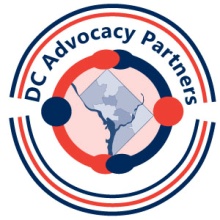 Partial List of Resources onInfluencing State and Federal Policy